SCHOOL COMMUNITY ICE TIME MIRAMICHI CIVIC CENTER & LORD BEAVERBROOK ARENA DECEMBER 2011SCHOOL COMMUNITY ICE TIMEMIRAMICHI CIVIC CENTER & LORD BEAVERBROOK ARENAJANUARY 2012SCHOOL COMMUNITY ICE TIME MIRAMICHI CIVIC CENTER & LORD BEAVERBROOK ARENA FEBRUARY 2012SCHOOL COMMUNITY ICE TIME MIRAMICHI CIVIC CENTER & LORD BEAVERBROOK ARENAMARCH 2012SUNDAYMONDAYTUESDAYWEDNESDAYTHURSDAYFRIDAYSATURDAY                (1)9:00-11:50 amNelson           (2)8:45-11:40 amNo School                 (3)              (4)              (5)9:00-11:50 amEel Ground              (6)8:45-10:40 amMillerton                     (7)LBA8:45-10:30 am (St. Andrew’s K-1)10:30 -11:30 am(Ian Baillie)                 (8)9:00-11:50 amGretna Green             (9)8:45-11:40 amHarkins MS               (10)           (11)             (12)9:00-11:50 amGretna Green            (13)8:45-9:30 amMillerton9:40 – 10:40 AMMetepenagiag                   (14)LBA8:45-10:30 am (St. Andrew’s Gr. 5)10:30 -11:30 am(Napan)              (15)9:00-11:50 amNelson           (16)8:45-11:40 amHarkins MS             (17)            (18)            (19)9:00-10:30 amOPEN –contact Eddie if interested10:30 -11:50 AMMetepenagiag            (20)8:45-10:40 amEel Ground                  (21)LBA8:45-10:30 am (St. Andrew’s Gr. 4)10:30 -11:30 am(Ian Baillie)               (22)9:00-11:50 amOPEN –contact Eddie if interested           (23)8:45-11:40 am               (24)Closed at 12:00 noon            (25)Merry Christmas!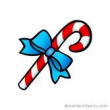              (26)Closed for Boxing Day             (27)   Christmas Break                 (28)Christmas Break              (29)Christmas Break           (30)Christmas Break               (31)Closed at 12:00 noonSUNDAYMONDAYTUESDAYWEDNESDAYTHURSDAYFRIDAYSATURDAY              (1) Happy New Years!              (2)Christmas Break            (3)Christmas Break                      (4)Christmas Break               (5)Christmas Break           (6)   Christmas Break              (7)            (8)             (9)9:00-11:50 amOPEN –contact Eddie if interested             (10)8:45-9:30 amMillerton9:40 – 10:40 AMMetepenagiag        (11)LBA8:45-10:30 am (St. Andrew’s Gr. 2-3)10:30 -11:30 am(Napan)               (12)9:00-11:50 amGretna Green            (13)8:45-11:40 amCancelled due to Salmon Tournament              (14)           (15)            (16)9:00-10:30 amEel Ground10:30 -11:50 AMOPEN –contact Eddie if interested            (17)8:45-10:40 amNelson         (18) LBA8:45-10:30 am (St. Andrew’s K-1)10:30 -11:30 am(Ian Baillie)             (19)9:00-11:50 amNelson           (20)8:45-11:40 amHarkins MS               (21)           (22)             (23)9:00-10:30 amOPEN –contact Eddie if interested10:30 -11:50 AMOPEN –contact Eddie if interested           (24)8:45-9:30 amMillerton9:40 – 10:40 AMMetepenagiag         (25)LBA8:45-10:30 am (Ian Baillie)10:30 -11:30 am(Napan)              (26)9:00-11:50 amGretna Green           (27)8:45-11:40 amHarkins MS             (28)           (29)             (30)9:00-10:30 amEel Ground10:30 -11:50 AMOPEN –contact Eddie if interested              (31)8:45-10:40 amNelsonSUNDAYMONDAYTUESDAYWEDNESDAYTHURSDAYFRIDAYSATURDAY                    (1)LBA8:45 – 11:30 am(St. Andrew’s Gr. 5)                (2)9:00-11:50 amNelson            (3)8:45-11:40 amHarkins MS               (4)              (5)              (6)9:00-10:30 amOPEN –contact Eddie if interested10:30 -11:50 AMOPEN –contact Eddie if interested             (7)8:45-9:30 amMillerton9:40 – 10:40 AMMetepenagiag                    (8)LBA8:45-10:30 am (St. Andrew’s Gr. 4)10:30 -11:30 am(Ian Baillie)                (9)9:00-11:50 amGretna Green           (10)8:45-11:40 amHarkins MS                (11)            (12)             (13)9:00-10:30 amOPEN –contact Eddie if interested10:30 -11:50 AMOPEN –contact Eddie if interested             (14)8:45-10:40 AMEel Ground                   (15)LBA8:45-10:30 am (St. Andrew’s Gr. 2-3)10:30 -11:30 am(Napan)              (16)9:00-11:50 amNelson            (17)8:45-11:40 amHarkins MS               (18)            (19)            (20)9:00-10:30 amOPEN –contact Eddie if interested10:30 -11:50 AMOPEN –contact Eddie if interested             (21)8:45-9:30 amMillerton9:40 – 10:40 AMMetepenagiag                  (22)LBA8:45-10:30 am (St. Andrew’s K-1)10:30 -11:30 am(Ian Baillie)               (23)9:00-11:50 amGretna Green           (24)8:45-11:40 amHarkins MS               (25)           (26)             (27)9:00-10:30 amOPEN –contact Eddie if interested10:30 -11:50 AMOPEN –contact Eddie if interested            (28)8:45-9:30 amEel Ground9:40 – 10:40 amOPEN –contact Eddie if interested                   (29)LBA8:45-10:30 am (St. Andrew’s Gr. 5)10:30 -11:30 am(Napan)SUNDAYMONDAYTUESDAYWEDNESDAYTHURSDAYFRIDAYSATURDAY                 (1)9:00-11:50 amNelson              (2)8:45-11:40 amHarkins Elementary                  (3)             (4)              (5)March Break             (6)March Break                    (7)March Brea                 (8)March Break              (9)March Break                (10)            (11)              (12)9:00-10:30 amEel Ground10:30 -11:50 AMOPEN –contact Eddie if interested            (13)8:45-9:30 amMillerton9:40 – 10:40 AMMetepenagiag                 (14)LBA8:45-10:30 am (St. Andrew’s Gr. 4)10:30 -11:30 am(Ian Baillie)                (15)9:00-11:50 amGretna Green            (16)8:45-11:40 amHarkins MS               (17)             (18)              (19)9:00-10:30 amOPEN –contact Eddie if interested10:30 -11:50 AMOPEN –contact Eddie if interested             (20)8:45-10:40 AMEel Ground                   (21)LBA8:45-10:30 am (St. Andrew’s Gr. 2-3)10:30 -11:30 am(Napan)               (22)9:00-11:50 amNelson           (23)8:45-11:40 amCroft Elementary              (24)            (25)             (26)9:00-10:30 amOPEN –contact Eddie if interested10:30 -11:50 AMOPEN –contact Eddie if interested           (27)8:45-9:30 amMillerton9:40 – 10:40 AMMetepenagiag                   (28) LBA8:45-10:30 am (St. Andrew’s  K-1)10:30 -11:30 am(Ian Baillie)              (29)9:00-11:50 amGretna Green           (30)8:45-11:40 amHarkins MS                (31)Last Day of 2011-12 Season